									С Образец бр. 14ДоДекан на Филозофскиот факултет - Скопје					     БАРАЊЕза задоцнето запишување на семестарОд _________________________________________________ индекс бр. _________студент на студиската програма ________________________________________.	Ве молам да ми овозножите да го запишам зимскиот/летниот семестар од учебната 20____ /20____ година. Причина за задоцнетото запишување на семестарот е ___________________________________________________________________________________________________________________________________________.										Студент									  _________________									Телефон за контакт							               __________________________Прилог: документ за причините за задоцнетото запишување, уплатница и индексСе прифаќа или одбива Барањето за задоцнетото запишувањеДекан_________________Напомена: барањето треба да биде таксирана со 50,00 ден. и заверена во архивата на факултетот.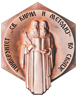 РЕПУБЛИКА СЕВЕРНА МАКЕДОНИЈАУниверзитет „Св. Кирил и Методиј” - СкопјеФилозофски факултет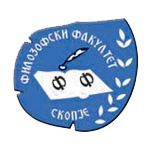 Број:     /  Датум: __ . __.20_____ година С К О П Ј Е